БЮДЖЕТ ПРОЕКТУОблаштування внутрішньо квартальної території по вул.Оноківській 20Мета :  Облаштування внутрішньо квартального тротуару по вул. Оноківській 20 та при вході у двір (де тротуар взагалі відсутній), ремонт в’їзду у двір та внутрішньо квартальної дороги, що приведе до  зменшення вуличного травматизму та безпеки руху як пішоходів так і автомобілей.Реалізація проекту приведе до створення умов для:- збільшення безпеки руху  пішоходів в районі;- зменшення травматизму дітей і дорослих у вечірній час.АВТОР ПРОЕКТУ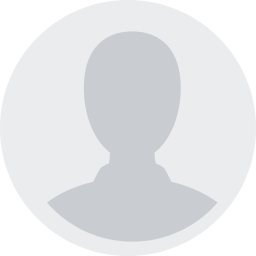 РУСЛАНА ЛОМПЕЙБЮДЖЕТ175 000 ГРНАДРЕСАвулиця Оноківська 20, УжгородНайменування робітЦіна за одиницю, грнОдиницьВартість, грнБруківка і робота300 грн ( м2 )1 (400 м2)120000Укладка асфальту товщиною до 6 см50 грн ( м2 )1 (600 м2)30 000.00Укладка бордюру100 грн м пог50 м5000Щебень, мучка15000Проектно-кошторнисна документація500015000Всього:175 000.00 грн